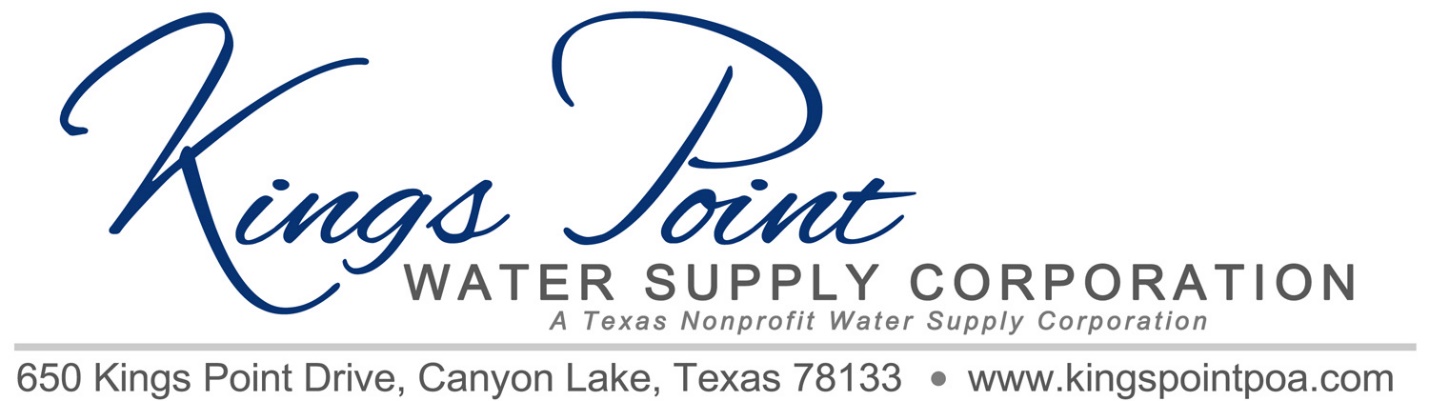 AgendaBoard of Directors MeetingMarch 20, 2020 - Noon - Kings Point PavilionCall to OrderDetermination of QuorumProof of NoticeAdoption of Standing RulesApproval of Previous MinutesTreasurer's ReportOld Business:ValvesNew Business:	2020 BudgetAnnual Meeting/ElectionResolutionRates ReviewBleachTCEQ Reports DueSchedule Next MeetingDiscussionAdjournment